ОП «Новый Уренгой»ВЖП «Песцовое» УКПГ-16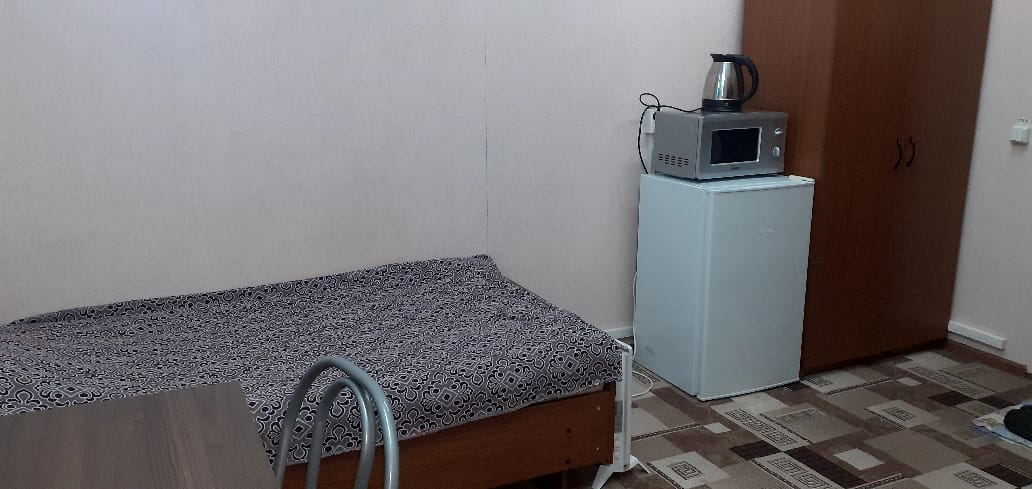 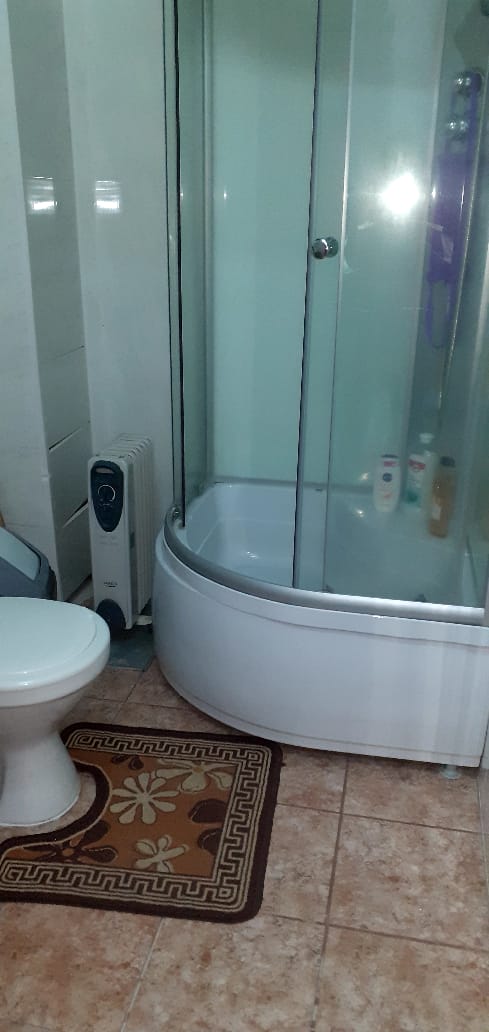 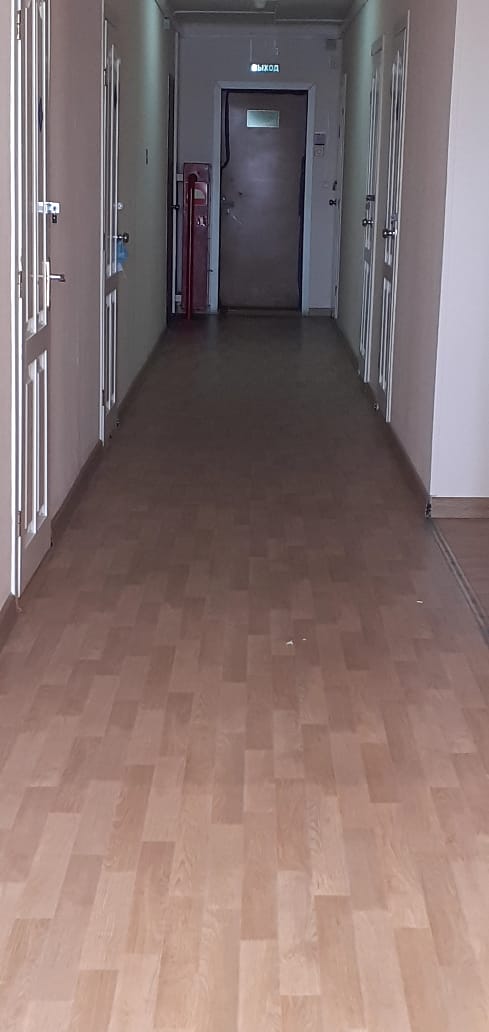 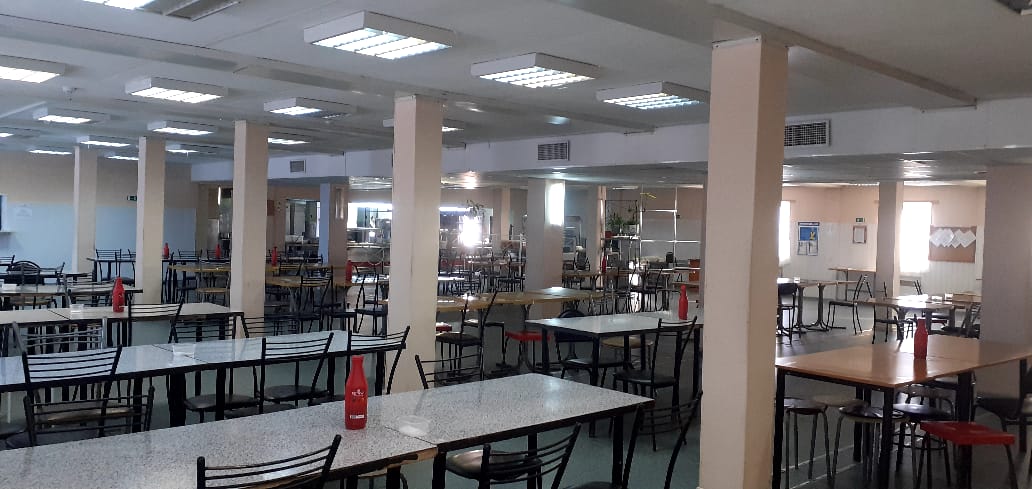 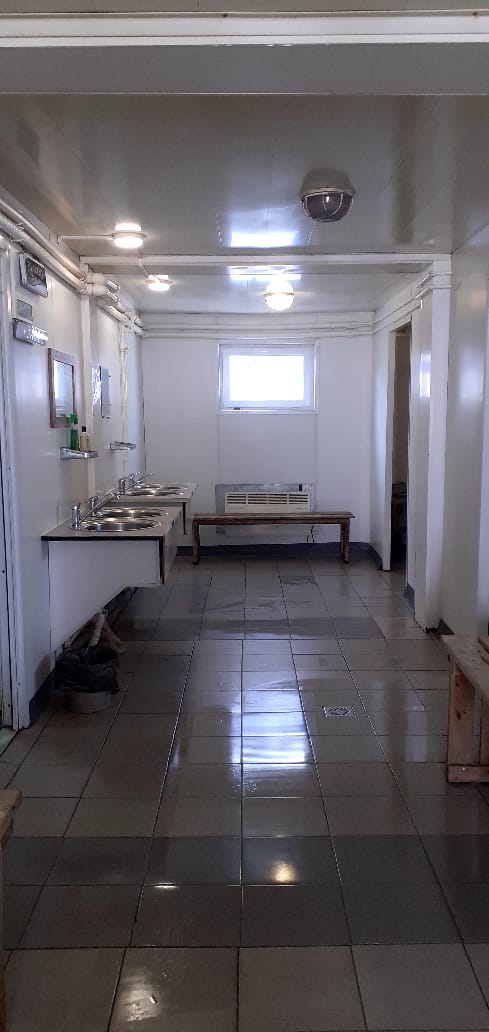 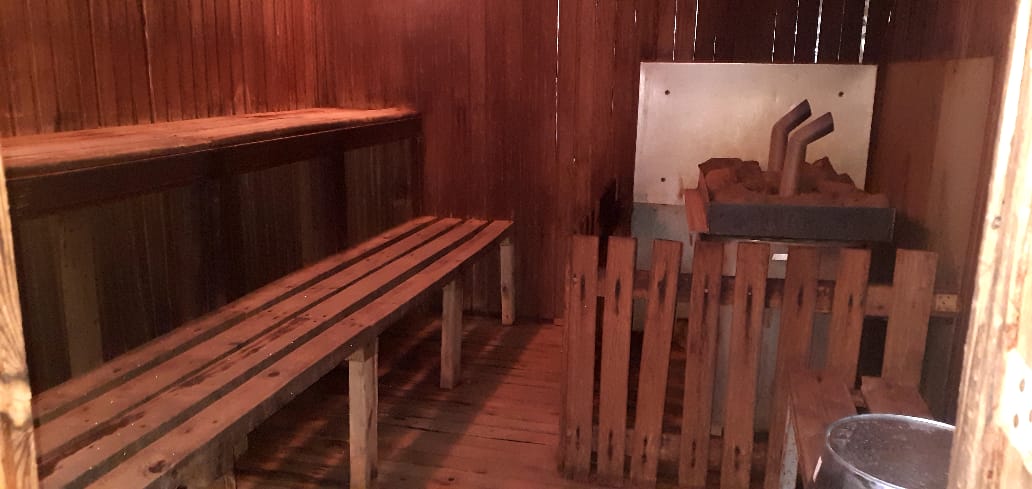 